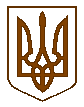 КНЯЖИЦЬКА  СІЛЬСЬКА  РАДАКИЄВО-СВЯТОШИНСЬКОГО РАЙОНУ КИЇВСЬКОЇ ОБЛАСТІПОЗАЧЕРГОВА  ЧОТИРНАДЦЯТА   СЕСІЯ СЬОМОГО СКЛИКАННЯР І Ш Е Н Н Я30 червня  2017 року                                                                           № 159село Княжичі«Про затвердження штатного розпису Княжицької сільської ради на 2017 рік»Відповідно до Закону України «Про внесення змін до деяких законодавчих актів України» від 06.12.2016 року № 1774-VIII,  постанови Кабінету  Міністрів України від 9 березня 2006 року № 268 «Про упорядкування структури та умов оплати праці працівників апарату органів виконавчої влади та інших органів» із змінами від 24.05.2017 року, керуючись Законом України «Про місцеве самоврядування в Україні», сесія сільської радиВИРІШИЛА:Затвердити штатний розпис на 2017 рік, що вводиться в дію з 24.05. 2017 року згідно додатку (додається).Контроль за виконання даного рішення покласти на депутата сільської ради Савчук А.В.Сільський голова                                                           О.О.ШинкаренкоКНЯЖИЦЬКА  СІЛЬСЬКА  РАДАКИЄВО-СВЯТОШИНСЬКОГО РАЙОНУ КИЇВСЬКОЇ ОБЛАСТІПОЗАЧЕРГОВА  ЧОТИРНАДЦЯТА   СЕСІЯ СЬОМОГО СКЛИКАННЯР І Ш Е Н Н ЯВід 30 червня  2017 року                                                                           № 160село КняжичіПро встановлення надбавок до основної заробітної плати працівникам Княжицької сільської ради  на 2017 рікВідповідно до Закону України «Про оплату праці»,  «Про службу в органах місцевого самоврядування», постанови Кабінету  Міністрів України від 9 березня 2006 року № 268 «Про упорядкування структури та умов оплати праці працівників апарату органів виконавчої влади та інших органів» із змінами від 24.05.2017 року, сесія сільської радиВИРІШИЛА:1. Встановити надбавку до основної заробітної плати працівникам Княжицької сільської ради , щомісячно протягом 2017 року:- сільський голова – 50 %- секретар – 50%- головний бухгалтер - 50%- спеціаліст (2) – 50%- спеціаліст ІІ категорії – 50%- зав ВОС  - 50%2. Встановити надбавку до основної заробітної плати прибиральнику службових приміщень у  розмірі 10 % від посадового окладу за шкідливі умови праці, щомісячно протягом року. Контроль за виконання даного рішення покласти на депутата сільської ради Савчук А.В.Сільський голова                                                               О.О.ШинкаренкоКНЯЖИЦЬКА  СІЛЬСЬКА  РАДАКИЄВО-СВЯТОШИНСЬКОГО РАЙОНУ КИЇВСЬКОЇ ОБЛАСТІПОЗАЧЕРГОВА  ЧОТИРНАДЦЯТА   СЕСІЯ СЬОМОГО СКЛИКАННЯР І Ш Е Н Н ЯВід 30 червня  2017 року                                                                           № 161село КняжичіПро  внесення змін  до рішення сесії Княжицької сільської ради від 23.01.2017 року № 110Відповідно до Закону України «Про оплату праці»,  «Про службу в органах місцевого самоврядування», постанови Кабінету  Міністрів України від 9 березня 2006 року № 268 «Про упорядкування структури та умов оплати праці працівників апарату органів виконавчої влади та інших органів» із змінами від 24.05.2017 року, сесія сільської радиВИРІШИЛА: Внести зміни до п.1 рішення сесії про преміювання працівників апарату Княжицької сільської ради у  2017 році, та встановити щомісячну премію працівникам апарату Княжицької сільської  ради на  2017 рік від посадового окладу в розмірі:- сільський голова – 150%;  секретар виконкому – 100%;  спеціаліст ІІ категорії – 200%;  спеціаліст (2) – 100%;  головний бухгалтер – 160%.Контроль за виконання даного рішення покласти на депутата сільської ради Савчук А.В.Сільський голова                                                               О.О.ШинкаренкоКНЯЖИЦЬКА  СІЛЬСЬКА  РАДАКИЄВО-СВЯТОШИНСЬКОГО РАЙОНУ КИЇВСЬКОЇ ОБЛАСТІПОЗАЧЕРГОВА  ЧОТИРНАДЦЯТА   СЕСІЯ СЬОМОГО СКЛИКАННЯР І Ш Е Н Н Я30 червня  2017 року                                                                           № 162село КняжичіПро затвердження тарифів              На виконання рішення 13 сесії 7 скликання Княжицької сільської ради від 12.05.2017 року №141 проведено широке обговорення запропонованих КГП «Княжичі» тарифів на житлово-комунальні послуги. Депутати сільської ради С. Мельник, С. Тумак, Л. Гребенюк провели збори з громадянами за місцем проживання і надали відповідні пропозиції до КГП «Княжичі» і сільської ради, які враховані в пропонованих тарифах. На виконання   Закону України «Про засади державної регуляторної політики у сфері господарської діяльності» від 11.09.03 р., з метою приведення у відповідність з економічно обґрунтованими витратами розрахунків, щодо забезпечення належного надання населенню послуг на території сільської ради, керуючись ст.26 Закону України "Про місцеве самоврядування в Україні", сесія  сільської ради вирішила:ВИРШИЛА:Затвердити тарифи та розрахунки калькуляцій собівартості послуг по  житлово-комунальному господарстві с. Княжичі  (додаються).Вважати таким, що втратило чинність рішення 25 сесії 6 скликання №5 від 25.09.2014 року «Про затвердження коригування тарифів по КГП «Княжичі».Рішення набуває чинності  з 01.07.2017 року. Секретарю виконавчого комітету (К. Анахатунян) оприлюднити рішення  з додатками на сайті Княжицької сільської ради. Директору КГП «Княжичі», депутату сільської ради С. Мельнику:У місячний термін завершити інвентаризацію споживачів водопостачання.Вирішити питання щодо установки лічильника обліку води на водонапірній башті по вул. Шкільній.При розрахунках споживачів за послуги з вивезення сміття врахувати зменшення на 10 % за роздільне сортування сміття мешканцями будинку по вул. Воздвиженській, 22 у разі, якщо місячний об'єм вивезеного сміття не перевищує 4 куб.м. (-10% іншим будинкам, в разі сортування сміття)Контроль за виконанням рішення покласти на постійні комісії          Княжицької  сільської ради по будівництву, благоустрою та екології (голова комісії Мариненко Л.В.) та законності та правопорядку (голова комісії Гребенюк Л.В.)Сільський  голова					                 О.О. ШинкаренкоКНЯЖИЦЬКА  СІЛЬСЬКА  РАДАКИЄВО-СВЯТОШИНСЬКОГО РАЙОНУ КИЇВСЬКОЇ ОБЛАСТІПОЗАЧЕРГОВА  ЧОТИРНАДЦЯТА   СЕСІЯ СЬОМОГО СКЛИКАННЯР І Ш Е Н Н Я30 червня  2017 року                   					                              № 163село КняжичіПро затвердження проекту землеустрою щодо відведення у власність земельної ділянки длябудівництва та обслуговування житлового будинку, госп.будівель і споруд гр.Мотузинському Сергію Володимировичув с.Княжичі Княжицької сільської ради Києво-Святошинського району Київської області            Розглянувши матеріали проекту землеустрою щодо відведення у власність земельної ділянки площею 0,2500 га, розташованої в селі Княжичі по вул.Новоселицька,15 Княжицької сільської ради (кадастровий номер 3222483601:01:004:5213)  гр.Мотузинського Сергія Володимировича для будівництва та обслуговування житлового будинку, госп.будівель і споруд, керуючись  законом України «Про місцеве самоврядування в Україні», ст.50 Закону України «Про землеустрій», ст.12, 19, 35, 116, 118, 121, 122, 186-1 Земельного кодексу України, сесія сільської радиВ И Р І Ш И Л А :  Затвердити проект землеустрою щодо відведення у власність земельної ділянки площею  0,2500 га,   розташованої в селі Княжичі по вул.Новоселицька,15 Княжицької сільської ради (кадастровий номер  3222483601:01:004:5213)  гр.Мотузинського Сергія Володимировича для будівництва та обслуговування житлового будинку, госп.будівель і споруд.Надати  у власність гр.Мотузинському Сергію Володимировичу  земельну ділянку площею  0,2500 га (кадастровий номер  3222483601:01:004:5213) для  будівництва та обслуговування житлового будинку, госп.будівель і споруд, яка знаходиться в с.Княжичі Княжицької сільської ради  Києво-Святошинського району Київської області.Право власності на земельну ділянку зареєструвати в порядку, визначеному чинним законодавством.Контроль за виконанням даного рішення покласти на постійну комісію по землекористуванню.Сільський голова               	                       О.О.ШинкаренкоКНЯЖИЦЬКА  СІЛЬСЬКА  РАДАКИЄВО-СВЯТОШИНСЬКОГО РАЙОНУ КИЇВСЬКОЇ ОБЛАСТІПОЗАЧЕРГОВА  ЧОТИРНАДЦЯТА   СЕСІЯ СЬОМОГО СКЛИКАННЯР І Ш Е Н Н Я30 червня  2017 року                   					                              № 164село КняжичіПро затвердження проекту землеустрою щодо відведення у власність земельної ділянки дляведення особистого селянського господарства гр.Майбороді Надії Антонівні в с.Княжичі Княжицької сільської ради Києво-Святошинського району Київської області            Розглянувши матеріали проекту землеустрою щодо відведення у власність земельної ділянки площею 0,0820 га, розташованої в селі Княжичі Княжицької сільської ради (кадастровий номер 3222483601:01:032:5214)  гр.Майбороди Надії Антонівни для ведення особистого селянського господарства, керуючись  законом України «Про місцеве самоврядування в Україні», ст.50 Закону України «Про землеустрій», ст.12, 19, 35, 116, 118, 121, 122, 186-1 Земельного кодексу України, сесія сільської радиВ И Р І Ш И Л А :  Затвердити проект землеустрою щодо відведення у власність земельної ділянки площею  0,0820 га,   розташованої в селі Княжичі  Княжицької сільської ради (кадастровий номер  3222483601:01:032:5214)  гр.Майбороди Надії Антонівни для ведення особистого селянського господарства.Надати  у власність гр.Майбороді Надії Антонівні  земельну ділянку площею  0,0820га (кадастровий номер  3222483601:01:032:5214) для ведення особистого селянського господарства, яка знаходиться в с.Княжичі Княжицької сільської ради  Києво-Святошинського району Київської області.Право власності на земельну ділянку зареєструвати в порядку, визначеному чинним законодавством.Контроль за виконанням даного рішення покласти на постійну комісію по землекористуванню.Сільський голова               	                       О.О.ШинкаренкоКНЯЖИЦЬКА  СІЛЬСЬКА  РАДАКИЄВО-СВЯТОШИНСЬКОГО РАЙОНУ КИЇВСЬКОЇ ОБЛАСТІПОЗАЧЕРГОВА  ЧОТИРНАДЦЯТА   СЕСІЯ СЬОМОГО СКЛИКАННЯР І Ш Е Н Н Я30 червня  2017 року                   					                              № 165село КняжичіПро затвердження проекту землеустрою щодо відведення у власність земельної ділянки дляведення особистого селянського господарства гр.Дудич Світлани Леонтіївни в с.Княжичі Княжицької сільської ради Києво-Святошинського району Київської області            Розглянувши матеріали проекту землеустрою щодо відведення у власність земельної ділянки площею 0,2151 га, розташованої в селі Княжичі Княжицької сільської ради (кадастровий номер 3222483601:01:032:5124)  гр.Дудич Світлани Леонтіївни для ведення особистого селянського господарства, керуючись  законом України «Про місцеве самоврядування в Україні», ст.50 Закону України «Про землеустрій», ст.12, 19, 35, 116, 118, 121, 122, 186-1 Земельного кодексу України, сесія сільської радиВ И Р І Ш И Л А :  Затвердити проект землеустрою щодо відведення у власність земельної ділянки площею  0,2151 га,   розташованої в селі Княжичі  Княжицької сільської ради (кадастровий номер  3222483601:01:032:5124)  гр.Дудич Світлани Леонтіївни для ведення особистого селянського господарства.Надати  у власність гр.Дудич Світлані Леонтіївні  земельну ділянку площею  0,2151 га (кадастровий номер  3222483601:01:032:5124) для ведення особистого селянського господарства, яка знаходиться в с.Княжичі Княжицької сільської ради  Києво-Святошинського району Київської області.Право власності на земельну ділянку зареєструвати в порядку, визначеному чинним законодавством.Контроль за виконанням даного рішення покласти на постійну комісію по землекористуванню.Сільський голова               	                       О.О.ШинкаренкоКНЯЖИЦЬКА  СІЛЬСЬКА  РАДАКИЄВО-СВЯТОШИНСЬКОГО РАЙОНУ КИЇВСЬКОЇ ОБЛАСТІПОЗАЧЕРГОВА  ЧОТИРНАДЦЯТА   СЕСІЯ СЬОМОГО СКЛИКАННЯР І Ш Е Н Н Я30 червня  2017 року                   					                              № 166село КняжичіПро затвердження проекту землеустрою щодо відведення у власність земельної ділянки дляведення особистого селянського господарства гр.Ніколаєвської Жанни Григорівни в с.Княжичі Княжицької сільської ради Києво-Святошинського району Київської області            Розглянувши матеріали проекту землеустрою щодо відведення у власність земельної ділянки площею 0,1250 га, розташованої в селі Княжичі по вул.Шевченка Княжицької сільської ради (кадастровий номер 3222483601:01:046:5122)  гр.Ніколаєвської Жанни Григорівни для ведення особистого селянського господарства, керуючись  законом України «Про місцеве самоврядування в Україні», ст.50 Закону України «Про землеустрій», ст.12, 19, 35, 116, 118, 121, 122, 186-1 Земельного кодексу України, сесія сільської радиВ И Р І Ш И Л А :  Затвердити проект землеустрою щодо відведення у власність земельної ділянки площею  0,1250 га,   розташованої в селі Княжичі по вул.Шевченка Княжицької сільської ради (кадастровий номер  3222483601:01:046:5122)  гр.Ніколаєвської Жанни Григорівни для ведення особистого селянського господарства.Надати  у власність гр.Ніколаєвській Жанні Григорівні  земельну ділянку площею  0,1250 га (кадастровий номер  3222483601:01:046:5122) для ведення особистого селянського господарства, яка знаходиться в с.Княжичі Княжицької сільської ради  Києво-Святошинського району Київської області.Право власності на земельну ділянку зареєструвати в порядку, визначеному чинним законодавством.Контроль за виконанням даного рішення покласти на постійну комісію по землекористуванню.Сільський голова               	                       О.О.ШинкаренкоКНЯЖИЦЬКА  СІЛЬСЬКА  РАДАКИЄВО-СВЯТОШИНСЬКОГО РАЙОНУ КИЇВСЬКОЇ ОБЛАСТІПОЗАЧЕРГОВА  ЧОТИРНАДЦЯТА   СЕСІЯ СЬОМОГО СКЛИКАННЯР І Ш Е Н Н Я30 червня  2017 року                   					                              № 167село КняжичіПро затвердження проекту землеустрою щодо відведення у власність земельної ділянки длябудівництва та обслуговування житлового будинку, госп.будівель і споруд гр.Ніколаєвському Ігорю Євгенійовичув с.Княжичі  по вул.Шкільна,4 Княжицької сільської ради Києво-Святошинського району Київської області            Розглянувши матеріали проекту землеустрою щодо відведення у власність земельної ділянки площею 0,1490 га, розташованої в селі Княжичі по вул.Шкільна,4 Княжицької сільської ради (кадастровий номер 3222483601:01:018:5024)  гр.Ніколаєвського Ігоря Євгенійовича для будівництва та обслуговування житлового будинку, госп.будівель і споруд, керуючись  законом України «Про місцеве самоврядування в Україні», ст.50 Закону України «Про землеустрій», ст.12, 19, 35, 116, 118, 121, 122, 186-1 Земельного кодексу України, сесія сільської радиВ И Р І Ш И Л А :  Затвердити проект землеустрою щодо відведення у власність земельної ділянки площею  0,1490 га,   розташованої в селі Княжичі по вул.Шкільна,4 Княжицької сільської ради (кадастровий номер  3222483601:01:018:5024)  гр.Ніколаєвського Ігоря Євгенійовича для будівництва та обслуговування житлового будинку, госп.будівель і споруд.Надати  у власність гр.Ніколаєвському Ігорю Євгенійовичу  земельну ділянку площею  0,1490 га (кадастровий номер  3222483601:01:018:5024) для  будівництва та обслуговування житлового будинку, госп.будівель і споруд, яка знаходиться в с.Княжичі по вул.Шкільна,4 Княжицької сільської ради  Києво-Святошинського району Київської області.Право власності на земельну ділянку зареєструвати в порядку, визначеному чинним законодавством.Контроль за виконанням даного рішення покласти на постійну комісію по землекористуванню.Сільський голова               	                       О.О.ШинкаренкоКНЯЖИЦЬКА  СІЛЬСЬКА  РАДАКИЄВО-СВЯТОШИНСЬКОГО РАЙОНУ КИЇВСЬКОЇ ОБЛАСТІПОЗАЧЕРГОВА  ЧОТИРНАДЦЯТА   СЕСІЯ СЬОМОГО СКЛИКАННЯР І Ш Е Н Н Я30 червня  2017 року                   					                              № 168село КняжичіПро затвердження технічної документації із землеустрою щодо встановлення (відновлення) меж земельної ділянки в натурі (на місцевості) гр.Левченка Ігоря Григоровича в с.Жорнівка по вул. Лісна,28         Розглянувши заяву гр.Левченка Ігоря Григоровича про затвердження технічної документації із землеустрою щодо встановлення (відновлення) меж земельної ділянки в натурі (на місцевості), керуючись статтями 12, 40, 116, 121, 125, 126, 186, 1861 Земельного кодексу України, статтями 19, 30 Закону України «Про землеустрій», законами України «Про внесення змін до деяких законодавчих актів України щодо розмежування земель державної та комунальної власності», «Про державну реєстрацію речових прав на нерухоме майно та їх обтяжень», статтею 26 Закону України «Про місцеве самоврядування в Україні», сесія сільської ради В И Р І Ш И Л А: 1. Затвердити   технічну документацію із землеустрою щодо встановлення (відновлення) меж земельної ділянки в натурі (на місцевості) гр.Левченка Ігоря Григоровича для будівництва та обслуговування жилого будинку, господарських будівель і споруд в с.Жорнівка по вул.Лісна,28 на території Княжицької сільської ради Києво-Святошинського  району Київської області. 2. Передати у власність гр.Левченку Ігорю Григоровичу земельну ділянку для будівництва та обслуговування жилого будинку, господарських будівель і споруд в с.Жорнівка по вул.Лісна,28 за рахунок земель житлової  забудови, площею 0,1130 га, кадастровий номер 3222483602:02:031:5123. 3. Гр.Левченку Ігорю Григоровичу зареєструвати право власності на земельну ділянку відповідно до законодавства України.4.  Контроль за виконанням даного рішення покласти на комісію по землекористуванню. Сільський голова               	                       О.О.ШинкаренкоКНЯЖИЦЬКА  СІЛЬСЬКА  РАДАКИЄВО-СВЯТОШИНСЬКОГО РАЙОНУ КИЇВСЬКОЇ ОБЛАСТІПОЗАЧЕРГОВА  ЧОТИРНАДЦЯТА   СЕСІЯ СЬОМОГО СКЛИКАННЯР І Ш Е Н Н Я30 червня  2017 року                   					                              № 169село КняжичіПро затвердження проекту землеустрою щодо зміни цільового призначення   земельної ділянки з ведення особистого селянського господарства на будівництво та обслуговування жилого будинку, госп.будівель і споруд гр.Романюку Василю Івановичу   в с.Жорнівка по вул.Піщана Княжицької сільської ради Розглянувши проект землеустрою щодо зміни цільового призначення земельної ділянки з ведення особистого селянського господарства на будівництво та обслуговування жилого будинку, госп.будівель і споруд загальною площею 0,0625 га гр.Романюка Василя Івановича с.Жорнівка по вул.Піщана Княжицької сільської ради,  керуючись Знемельним кодексом Україїни, Законом України «Про державний земельний кадастр»,    положення Закону України «Про регулювання містобудівної діяльності» та  Законом України «Про місцеве самоврядування», сесія Княжицької  сільської   радиВ И Р ІШ И Л А:Затвердити проект землеустрою щодо зміни цільового призначення   земельної ділянки з ведення особистого селянського господарства на будівництво та обслуговування жилого будинку, госп.будівель і споруд загальною площею 0,0625 га гр.Романюка Василя Івановича  в с.Жорнівка по вул.Піщана Княжицької сільської ради, згідно договору купівлі-продажу №1-1356 від 09.04.2016 року. Змінити цільове  використання земельної ділянки площею 0,0625 га в с.Жорнівка по вул.Піщана, яка перебуває у власності гр.Романюка Василя Івановича та віднести вказану земельну ділянку до земель «будівництва і обслуговування житлового будинку, господарськиїх будівель і споруд».Гр.Романюку Василю Івановичу оформити документи, що посвідчують право власності на земельну ділянку.Сільський голова               	                       О.О.ШинкаренкоКНЯЖИЦЬКА  СІЛЬСЬКА  РАДАКИЄВО-СВЯТОШИНСЬКОГО РАЙОНУ КИЇВСЬКОЇ ОБЛАСТІПОЗАЧЕРГОВА  ЧОТИРНАДЦЯТА   СЕСІЯ СЬОМОГО СКЛИКАННЯР І Ш Е Н Н Я30 червня  2017 року                   					                              № 170село КняжичіПро надання дозволу на проведення інвентаризації земельних ділянок гр.Косенко Марини Вікторівни в с.Жорнівка по вул.Лісна,118         Розглянувши заяву гр. Косенко Марини Вікторівни про надання дозволу на проведення інвентаризації земельних ділянок в с.Жорнівка по вул.Лісна,118, керуючись керуючись ст. 183  Земельного кодексу України, статтями 22, 25, 35, 57 Закону України «Про землеустрій»,  пунктами 1, 8 Порядку проведення інвентаризації земель, затвердженого Постановою Кабінету Міністрів  України  від  23.05.2012 № 513, пунктом 34 частини першої статті 26, частиною другою статті 42 Закону України «Про місцеве самоврядування в Україні»,  сесія сільської радиВ И Р І Ш И Л А :  Надати дозвіл на проведення інвентаризації земельних ділянок: площею 0,1500 га для будівництва та обслуговування житлового будинку, госп.будівель і споруд та 0,3009 га для сінокосіння гр.Косенко Марині Вікторівні в с.Жорнівка по вул.Лісна,118. Доручити землевпорядній організації розробити технічну документацію із землеустрою щодо інвентаризації земель. Контроль за виконанням даного рішення покласти на депутата сільської ради Бондаренка В.О.          Сільський голова               	                       О.О.ШинкаренкоКНЯЖИЦЬКА  СІЛЬСЬКА  РАДАКИЄВО-СВЯТОШИНСЬКОГО РАЙОНУ КИЇВСЬКОЇ ОБЛАСТІПОЗАЧЕРГОВА  ЧОТИРНАДЦЯТА   СЕСІЯ СЬОМОГО СКЛИКАННЯР І Ш Е Н Н Я30 червня  2017 року                   					                              № 171село КняжичіПро надання дозволу на розробку технічної документації із землеустрою щодо встановлення меж земельної ділянки в натурі ( на місцевості ) гр.Цвіркун Наталії Олексіївні та Степаненко Софії Іванівні в с.Княжичі  по вул.Шевченка,42              Розглянувши заяву  гр.Цвіркун Наталії Олексіївни та Степаненко Софії Іванівни про надання дозволу на розробку технічної документації із землеустрою щодо встановлення меж земельної ділянки в натурі (на місцевості), керуючись ст.26 Закону України «Про місцеве самоврядування в Україні», ст. ст. 12, 123 Земельного Кодексу України, ст. 19,22,25,55 Закону України «Про землеустрій», п. 3 Перехідних та Прикінцевих положень Закону України «Про Державний земельний кадастр», «Інструкцією про встановлення (відновлення ) меж земельної ділянки в натурі (на місцевості) та закріплення межовими знаками»  затвердженої наказом Держкомзему від 18.05.2010 року № 376, сесія сільської ради В И Р І Ш И Л А :1. Надати дозвіл гр.Цвіркун Наталії Олексіївні та Степаненко Софії Іванівні на розробку технічної документації із землеустрою щодо встановлення меж земельної ділянки в натурі ( на місцевості ) площею 0,0193 га для будівництва та обслуговування житлового будинку, господарських будівель і споруд (землі спільного користування), яка знаходиться в с.Княжичі по вул.Шевченка,42  на території Княжицької сільської ради.2. Рекомендувати гр.Цвіркун Наталії Олексіївні та Степаненко Софії Іванівні звернутись до землевпорядної організації, яка має відповідні дозволи (ліцензії) на виконання даного виду робіт, для укладання договору на розробку технічної документації із землеустрою щодо встановлення меж земельної ділянки в натурі (на місцевості) та надати її на  затвердження до сільської ради.3. Контроль за виконанням даного рішення покласти  на постійну комісію по землекористуванню.Сільський голова               	                       О.О.ШинкаренкоКНЯЖИЦЬКА  СІЛЬСЬКА  РАДАКИЄВО-СВЯТОШИНСЬКОГО РАЙОНУ КИЇВСЬКОЇ ОБЛАСТІПОЗАЧЕРГОВА  ЧОТИРНАДЦЯТА   СЕСІЯ СЬОМОГО СКЛИКАННЯР І Ш Е Н Н Я30 червня  2017 року                   					                              № 172село КняжичіПро присвоєння назв вулиць    в садівницькому товаристві «Тюльпан»   Княжицької сільської ради,  Києво-Святошинського району, Київської області.                  Розглянувши лист голови Правління С/Т «Тюльпан» Ковальчука М.М.  про присвоєння назв вулиці та провулків в садівницькому товаристві «Тюльпан»: вулиця Волошкова, провулок Виноградний, провулок Трояндовий, керуючись Законом України «Про місцеве самоврядування в Україні», сесія сільської радиВ И Р І Ш И Л А:Присвоїти назви вулиці та провулків в садівницькому товаристві «Тюльпан» Княжицької сільської ради,  Києво-Святошинського району, Київської області, а саме:вулиця Волошкова;провулок  Виноградний;провулок Трояндовий;Подати інформацію до єдиного реєстру ДП «Інформаційний центр» Міністерства Юстиції України   про  перелік   вулиць та провулків садівницького товариства «Тюльпан» Княжицької сільської ради Києво-Святошинського району, Київської області, згідно плану.Контроль за виконанням даного рішення покласти на депутата сільської ради Дудич Л.Ю.Сільський голова               	                       О.О.ШинкаренкоКНЯЖИЦЬКА  СІЛЬСЬКА  РАДАКИЄВО-СВЯТОШИНСЬКОГО РАЙОНУ КИЇВСЬКОЇ ОБЛАСТІПОЗАЧЕРГОВА  ЧОТИРНАДЦЯТА   СЕСІЯ СЬОМОГО СКЛИКАННЯР І Ш Е Н Н Я30 червня  2017 року                   					                              № 173село КняжичіПро надання дозволу на розробку проекту землеустрою щодо відведення земельної  ділянки у власність для ведення особистого селянського господарствав с.Жорнівка по вул.Підлісна  гр.Довгопол Ганні Володимирівні            Розглянувши заяву гр.Довгопол Ганни Володимирівни про надання дозволу на розробку проекту землеустрою щодо відведення земельної ділянки у власність для ведення особистого селянського господарства, керуючись законом України «Про місцеве самоврядування в Україні», Законом України «Про землеустрій», ст.12, 20, 35, 116, 118, 121, 122, 186-1 Земельного кодексу України, сесія сільської радиВ И Р І Ш И Л А :1.  Надати гр.Довгопол Ганні Володимирівні дозвіл на розробку проекту землеустрою щодо відведення у власність  земельної ділянки орієнтовною  площею 0,1000 га в с.Жорнівка по вул.Підлісна для ведення особистого селянського господарства, за рахунок земель запасу Княжицької сільської ради, землі сільськогосподарського призначення.2. Рекомендувати гр.Довгопол Ганні Володимирівні звернутись до землевпорядної організації, яка має відповідні дозволи (ліцензії) на виконання даного виду робіт, для укладання договору на розробку проекту землеустрою щодо відведення у власність  земельної ділянки   площею 0,1000 га в с.Жорнівка по вул.Підлісна для ведення особистого селянського господарства та надати його  на  затвердження до сільської ради.3. Дозвіл на складання проекту землеустрою, щодо відведення земельної ділянки не дає права на їх освоєння до виносу земельних ділянок в натурі (на місцевості) і отримання документа що посвідчує це право.4. Рішення 14 сесії 5 скликання Княжицької сільської ради від 14.04.2009 року №13 «Про надання дозволу на збір технічної документації щодо відведення земельної діянки під будівництво приміщення соціально-побутового призначення» вважати таким, що втратило чинність.5. Контроль за виконанням даного рішення покласти  на постійну комісію по землекористуванню.       Сільський голова               	                       О.О.ШинкаренкоКНЯЖИЦЬКА  СІЛЬСЬКА  РАДАКИЄВО-СВЯТОШИНСЬКОГО РАЙОНУ КИЇВСЬКОЇ ОБЛАСТІПОЗАЧЕРГОВА  ЧОТИРНАДЦЯТА   СЕСІЯ СЬОМОГО СКЛИКАННЯР І Ш Е Н Н Я30 червня  2017 року                   					                              № 174село КняжичіПро надання дозволу на розробку проекту землеустрою щодо відведення земельної  ділянки у власність для ведення особистого селянського господарствав с.Жорнівка по вул.В. Васільцова,41  гр.Музиченко Любові Микитівні            Розглянувши заяву гр.Музиченко Любові Микитівни про надання дозволу на розробку проекту землеустрою щодо відведення земельної ділянки у власність для ведення особистого селянського господарства, керуючись законом України «Про місцеве самоврядування в Україні», Законом України «Про землеустрій», ст.12, 20, 35, 116, 118, 121, 122, 186-1 Земельного кодексу України, сесія сільської радиВ И Р І Ш И Л А :1.  Надати гр.Музиченко Любові Микитівні дозвіл на розробку проекту землеустрою щодо відведення у власність  земельної ділянки орієнтовною  площею 0,1500 га в с.Жорнівка по вул.В. Васільцова,41 для ведення особистого селянського господарства, землі сільськогосподарського призначення.2. Рекомендувати гр.Музиченко Любові Микитівні звернутись до землевпорядної організації, яка має відповідні дозволи (ліцензії) на виконання даного виду робіт, для укладання договору на розробку проекту землеустрою щодо відведення у власність  земельної ділянки   площею 0,1500 га в с.Жорнівка по вул.В. Васільцова,41 для ведення особистого селянського господарства та надати його  на  затвердження до сільської ради.3. Дозвіл на складання проекту землеустрою, щодо відведення земельної ділянки не дає права на їх освоєння до виносу земельних ділянок в натурі (на місцевості) і отримання документа що посвідчує це право.4. Рішення 14 сесії 24 скликання Княжицької сільської ради від 22.09.2004 року «Про передачу у приватну власність земельної ділянки»  вважати таким, що втратило чинність.5. Контроль за виконанням даного рішення покласти  на постійну комісію по землекористуванню.Сільський голова               	                       О.О.ШинкаренкоКНЯЖИЦЬКА  СІЛЬСЬКА  РАДАКИЄВО-СВЯТОШИНСЬКОГО РАЙОНУ КИЇВСЬКОЇ ОБЛАСТІПОЗАЧЕРГОВА ЧОТИРНАДЦЯТА  СЕСІЯ СЬОМОГО СКЛИКАННЯР І Ш Е Н Н ЯВід  30 червня  2017 року                   					№175село КняжичіПро розгляд звернення «ЮМД-медікал»              Заслухавши та обговоривши інформацію сільського голови Шинкаренко Олени Олександрівни і розглянувши звернення директора клініки «ЮМД-медікал» Дамаскіна Юрія Михайловича щодо надання дозволу оренди одного кабінету приміщення Жорнівської амбулаторії ЗПСМ, керуючись  Законом України   «Про  місцеве  самоврядування  в  Україні», сесія сільської ради, -В И Р І Ш И  Л А:1.Надати дозвіл оренди одного кабінету приміщення Жорнівської амбулаторії загальної практики сімейної медицини  на засадах приватної медичної практики. 2.Контроль  за  виконанням  даного  рішення  покласти  на  депутата сільської ради Бондаренко В.О. Сільський  голова       		                                         О.О.ШинкаренкоСписок депутатів:Анахатунян Катерина Вікторівна – депутат Булах Ніна Василівна – депутат Мельник Сергій Петрович - депутатБортніцька Ольга Миколаївна - депутат Дудич Любов Юріївна - депутатБондаренко Володимир Олександрович – депутатГребенюк Людмила Василівна – депутатСавицький Олександр Іванович – депутат-відсутній  Руденко Анна Вікторівна – депутат Тумак Сергій Володимирович – депутат - відсутнійМариненко Любов Вікторівна – депутат Костенко Олександр Петрович – депутат Шевченко Ліана Іванівна – депутат  Палій Юлія Петрівна – депутат Присутні –  12 депутатів